ПРАВИТЕЛЬСТВО АСТРАХАНСКОЙ ОБЛАСТИПОСТАНОВЛЕНИЕот 12 марта 2018 г. N 71-ПО ПОРЯДКЕ ОПРЕДЕЛЕНИЯ ОБЪЕМА И ПРЕДОСТАВЛЕНИЯ НА КОНКУРСНОЙОСНОВЕ СУБСИДИЙ ИЗ БЮДЖЕТА АСТРАХАНСКОЙ ОБЛАСТИ СОЦИАЛЬНООРИЕНТИРОВАННЫМ НЕКОММЕРЧЕСКИМ ОРГАНИЗАЦИЯМ В АСТРАХАНСКОЙОБЛАСТИВ соответствии с Бюджетным кодексом Российской Федерации Правительство Астраханской области постановляет:1. Утвердить прилагаемый Порядок определения объема и предоставления на конкурсной основе субсидий из бюджета Астраханской области социально ориентированным некоммерческим организациям в Астраханской области.2. Агентству связи и массовых коммуникаций Астраханской области опубликовать настоящее Постановление в средствах массовой информации.3. Постановление вступает в силу со дня его официального опубликования.Губернатор Астраханской областиА.А.ЖИЛКИНУтвержденПостановлением ПравительстваАстраханской областиот 12 марта 2018 г. N 71-ППОРЯДОКОПРЕДЕЛЕНИЯ ОБЪЕМА И ПРЕДОСТАВЛЕНИЯ НА КОНКУРСНОЙ ОСНОВЕСУБСИДИЙ ИЗ БЮДЖЕТА АСТРАХАНСКОЙ ОБЛАСТИ СОЦИАЛЬНООРИЕНТИРОВАННЫМ НЕКОММЕРЧЕСКИМ ОРГАНИЗАЦИЯМВ АСТРАХАНСКОЙ ОБЛАСТИ1. Общие положения о предоставлении субсидий1.1. Настоящий Порядок определения объема и предоставления на конкурсной основе субсидий из бюджета Астраханской области социально ориентированным некоммерческим организациям в Астраханской области (далее - Порядок) разработан в соответствии со статьей 78.1 Бюджетного кодекса Российской Федерации и Постановлением Правительства Российской Федерации от 18.09.2020 N 1492 "Об общих требованиях к нормативным правовым актам, муниципальным правовым актам, регулирующим предоставление субсидий, в том числе грантов в форме субсидий, юридическим лицам, индивидуальным предпринимателям, а также физическим лицам - производителям товаров, работ, услуг, и о признании утратившими силу некоторых актов Правительства Российской Федерации и отдельных положений некоторых актов Правительства Российской Федерации" и определяет процедуру предоставления на конкурсной основе субсидий из бюджета Астраханской области социально ориентированным некоммерческим организациям, уставная деятельность которых связана с осуществлением видов деятельности, предусмотренных статьей 31.1 Федерального закона от 12.01.1996 N 7-ФЗ "О некоммерческих организациях" (далее - СОНКО, субсидии).(в ред. Постановлений Правительства Астраханской области от 14.02.2020 N 41-П, от 21.06.2021 N 248-П, от 05.06.2023 N 304-П)1.2. Организацию и проведение конкурса на предоставление субсидии (далее - конкурс), определение победителей конкурса, а также заключение с ними соглашений о предоставлении субсидий осуществляют министерство социального развития и труда Астраханской области, министерство здравоохранения Астраханской области, министерство образования и науки Астраханской области, министерство культуры Астраханской области, министерство физической культуры и спорта Астраханской области, служба природопользования и охраны окружающей среды Астраханской области, агентство по делам молодежи Астраханской области, администрация Губернатора Астраханской области, ответственные за реализацию соответствующего программного мероприятия по предоставлению субсидии в рамках подпрограммы "Государственная поддержка социально ориентированных некоммерческих организаций в Астраханской области" государственной программы "Социальная защита, поддержка и социальное обслуживание населения Астраханской области", утвержденной Постановлением Правительства Астраханской области от 12.09.2014 N 399-П (далее - подпрограмма), являющиеся главными распорядителями средств, предусмотренных в бюджете Астраханской области на выплату субсидий, до которых в соответствии с бюджетным законодательством Российской Федерации как получателей бюджетных средств доведены в установленном порядке лимиты бюджетных обязательств на предоставление субсидий на соответствующий финансовый год (далее - ответственный орган).(в ред. Постановления Правительства Астраханской области от 05.06.2023 N 304-П)1.3. Субсидии предоставляются на конкурсной основе в целях реализации проектов, направленных на решение конкретных задач социального развития Астраханской области по одному или нескольким направлениям подпрограммы (далее - проект).Мероприятия, реализуемые в рамках проектов, представленных в составе заявления и документов, необходимых для участия в конкурсе (далее - заявка на участие в конкурсе), не должны быть мероприятиями (частью мероприятий), включенными в незавершенные проекты СОНКО, на которые ранее предоставлены аналогичные субсидии.(п. 1.3 в ред. Постановления Правительства Астраханской области от 14.02.2020 N 41-П)1.4. На день подачи заявки на участие в конкурсе СОНКО, претендующая на получение субсидии:(в ред. Постановления Правительства Астраханской области от 14.02.2020 N 41-П)- не должна иметь неисполненной обязанности по уплате налогов, сборов, страховых взносов, пеней, штрафов, процентов, подлежащих уплате в соответствии с законодательством Российской Федерации о налогах и сборах;(в ред. Постановления Правительства Астраханской области от 14.02.2020 N 41-П)- не должна находиться в процессе реорганизации (за исключением реорганизации в форме присоединения к СОНКО другого юридического лица), ликвидации, в отношении ее не введена процедура банкротства, деятельность СОНКО не должна быть приостановлена в порядке, предусмотренном законодательством Российской Федерации;(в ред. Постановлений Правительства Астраханской области от 14.02.2020 N 41-П, от 21.06.2021 N 248-П)- должна осуществлять уставную деятельность на территории Астраханской области не менее шести месяцев со дня государственной регистрации в качестве юридического лица;(в ред. Постановления Правительства Астраханской области от 04.08.2023 N 431-П)- не должна иметь просроченной (неурегулированной) задолженности по денежным обязательствам перед Астраханской областью (далее - задолженность);(абзац введен Постановлением Правительства Астраханской области от 14.02.2020 N 41-П)- не должна получать средства из бюджета Астраханской области на основании иных нормативных правовых актов Астраханской области на цели, указанные в пункте 1.3 настоящего раздела;(абзац введен Постановлением Правительства Астраханской области от 21.06.2021 N 248-П)- не должна являться иностранным юридическим лицом, в том числе местом регистрации которого является государство или территория, включенные в утвержденный Министерством финансов Российской Федерации перечень государств и территорий, используемых для промежуточного (офшорного) владения активами в Российской Федерации (далее - офшорные компании), а также российским юридическим лицом, в уставном (складочном) капитале которого доля прямого или косвенного (через третьих лиц) участия офшорных компаний в совокупности превышает 25 процентов.(в ред. Постановления Правительства Астраханской области от 05.06.2023 N 304-П)Субсидии предоставляются при условии обеспечения СОНКО, претендующей на получение субсидии, софинансирования проекта за счет внебюджетных источников в объеме не менее 5% от суммы расходов на реализацию проекта.1.5. СОНКО, претендующие на получение субсидии, не могут быть:- государственными корпорациями;- политическими партиями;- государственными учреждениями;- государственными компаниями;- муниципальными учреждениями.1.6. Сведения о субсидии размещаются на едином портале бюджетной системы Российской Федерации в информационно-телекоммуникационной сети "Интернет" (далее - единый портал) (в разделе единого портала) не позднее 15-го рабочего дня, следующего за днем принятия закона Астраханской области о бюджете Астраханской области (закона Астраханской области о внесении изменений в закон Астраханской области о бюджете Астраханской области).(п. 1.6 введен Постановлением Правительства Астраханской области от 18.07.2022 N 323-П; в ред. Постановления Правительства Астраханской области от 05.06.2023 N 304-П)2. Объявление о проведении конкурса2.1. Объявление о проведении конкурса размещается на едином портале, на официальном сайте ответственного органа в информационно-телекоммуникационной сети "Интернет" (далее - сеть "Интернет") и в средствах массовой информации не позднее чем за 10 рабочих дней до даты начала приема заявок на участие в конкурсе и включает в себя:(в ред. Постановления Правительства Астраханской области от 05.06.2023 N 304-П)- сроки проведения конкурса;(в ред. Постановления Правительства Астраханской области от 09.12.2021 N 577-П)- наименование, место нахождения, почтовый адрес, адрес электронной почты ответственного органа;- результат предоставления субсидии в соответствии с пунктом 6.4 раздела 6 настоящего Порядка;- доменное имя, и (или) сетевой адрес, и (или) указатель страницы сайта в сети "Интернет", на котором обеспечивается проведение конкурса;- требования к СОНКО и перечень документов, представляемых СОНКО для подтверждения их соответствия указанным требованиям;- порядок подачи заявок на участие в конкурсе и требования, предъявляемые к форме и содержанию заявок на участие в конкурсе;- порядок отзыва заявок на участие в конкурсе, порядок возврата заявок на участие в конкурсе, в том числе основания для возврата заявок на участие в конкурсе, порядок внесения изменений в заявки на участие в конкурсе;- правила рассмотрения и оценки заявок на участие в конкурсе;- порядок предоставления СОНКО разъяснений положений объявления о проведении конкурса, дату начала и окончания срока такого предоставления;- срок, в течение которого победитель конкурса должен подписать соглашение о предоставлении субсидии в соответствии с типовой формой, установленной министерством финансов Астраханской области (далее - соглашение о предоставлении субсидии);- условия признания победителя конкурса уклонившимся от заключения соглашения о предоставлении субсидии;- дату размещения результатов конкурса на едином портале, а также на официальном сайте ответственного органа в сети "Интернет", которая не может быть позднее 8-го рабочего дня, следующего за днем принятия ответственным органом решения о предоставлении (отказе в предоставлении) субсидии, оформленного правовым актом ответственного органа;- общий объем субсидии;- дату начала подачи или окончания приема заявок на участие в конкурсе, которая не может быть ранее 30-го календарного дня, следующего за днем размещения объявления о проведении конкурса;(абзац введен Постановлением Правительства Астраханской области от 09.12.2021 N 577-П)(п. 2.1 в ред. Постановления Правительства Астраханской области от 21.06.2021 N 248-П)2.2. Объявление о продлении срока подачи заявки на участие в конкурсе, об изменении условий конкурса, о признании конкурса несостоявшимся или отмене конкурса размещается на едином портале, на официальном сайте ответственного органа в сети "Интернет" и средствах массовой информации.(в ред. Постановлений Правительства Астраханской области от 14.02.2020 N 41-П, от 21.06.2021 N 248-П)3. Конкурсная комиссия3.1. В течение 3 рабочих дней со дня размещения объявления о проведении конкурса на едином портале, на официальном сайте ответственного органа в сети "Интернет" и в средствах массовой информации ответственным органом формируется конкурсная комиссия, состав которой утверждается правовым актом ответственного органа.(в ред. Постановлений Правительства Астраханской области от 14.02.2020 N 41-П, от 21.06.2021 N 248-П)3.2. Утратил силу. - Постановление Правительства Астраханской области от 14.02.2020 N 41-П.3.3. Председателем конкурсной комиссии является руководитель ответственного органа.В случае отсутствия председателя конкурсной комиссии его полномочия исполняет заместитель руководителя ответственного органа.(абзац введен Постановлением Правительства Астраханской области от 14.02.2020 N 41-П)3.4. Конкурсная комиссия формируется из представителей:- органов государственной власти Астраханской области;(в ред. Постановления Правительства Астраханской области от 12.04.2018 N 151-П)- органов местного самоуправления муниципальных образований Астраханской области;- Общественной палаты Астраханской области;- средств массовой информации Астраханской области, учредителями которых не являются органы государственной власти Астраханской области и органы местного самоуправления муниципальных образований Астраханской области;- некоммерческих организаций, общественных объединений;- общественных советов, созданных при исполнительных органах Астраханской области, независимых экспертов.(в ред. Постановлений Правительства Астраханской области от 21.06.2021 N 248-П, от 18.07.2022 N 323-П)3.5. В случае отсутствия члена конкурсной комиссии на заседании он имеет право представить свое мнение по рассматриваемым вопросам в письменной форме.3.6. Число членов конкурсной комиссии должно составлять не менее 9 человек.(в ред. Постановления Правительства Астраханской области от 14.02.2020 N 41-П)3.7. Число членов конкурсной комиссии, замещающих государственные должности Астраханской области, должности государственной гражданской службы Астраханской области, муниципальные должности, должности муниципальной службы, работающих в государственных и муниципальных учреждениях Астраханской области, должно быть менее половины ее состава.3.8. Состав конкурсной комиссии должен быть размещен в открытом доступе на официальном сайте ответственного органа в сети "Интернет" не позднее 2 рабочих дней со дня его утверждения.3.9. Заседание конкурсной комиссии является правомочным, если на нем присутствует не менее 50% общего числа ее членов.3.10. Решения конкурсной комиссии принимаются большинством голосов членов конкурсной комиссии, присутствующих на ее заседании.3.11. Каждый член конкурсной комиссии обладает правом голоса. Член конкурсной комиссии не вправе передавать право голоса другому лицу, вступать в переговоры с СОНКО, являющимися участниками конкурса.3.12. В случае равенства голосов решающим является голос председательствующего на заседании конкурсной комиссии.(в ред. Постановления Правительства Астраханской области от 14.02.2020 N 41-П)3.13. Решения конкурсной комиссии оформляются протоколом, который подписывает председатель конкурсной комиссии. В протоколе указывается особое мнение членов конкурсной комиссии (при его наличии).3.14. В случае если член конкурсной комиссии лично, прямо или косвенно заинтересован в итогах конкурса, он обязан проинформировать об этом конкурсную комиссию до начала рассмотрения заявок на участие в конкурсе. В указанном случае конкурсная комиссия принимает решение об отстранении члена конкурсной комиссии от рассмотрения заявок на участие в конкурсе.4. Требования к заявке на участие в конкурсе4.1. Для участия в конкурсе СОНКО представляет в ответственный орган заявку на участие в конкурсе.4.2. Прием заявок на участие в конкурсе осуществляется в течение 15 рабочих дней с даты начала приема заявок на участие в конкурсе. По истечении данного срока заявки не принимаются.(в ред. Постановления Правительства Астраханской области от 04.08.2023 N 431-П)4.3. Каждая СОНКО вправе подать только одну заявку на участие в конкурсе.В случае установления факта подачи СОНКО двух и более заявок на участие в конкурсе данные заявки не рассматриваются.Если в течение срока, указанного в пункте 4.2 настоящего раздела, заявка на участие в конкурсе подана только от одной СОНКО, конкурс считается несостоявшимся. В данном случае ответственным органом в течение дня, следующего за днем окончания срока, указанного в пункте 4.2 настоящего раздела, размещается объявление о признании конкурса несостоявшимся в соответствии с пунктом 2.2 раздела 2 настоящего Порядка.(абзац введен Постановлением Правительства Астраханской области от 14.02.2020 N 41-П)Если в течение срока, указанного в пункте 4.2 настоящего раздела, заявки на участие в конкурсе от СОНКО не поступили или все заявки на участие в конкурсе отозваны СОНКО, конкурс отменяется. В данном случае ответственным органом в течение дня, следующего за днем окончания срока, указанного в пункте 4.2 настоящего раздела, размещается объявление об отмене конкурса в соответствии с пунктом 2.2 раздела 2 настоящего Порядка.(абзац введен Постановлением Правительства Астраханской области от 14.02.2020 N 41-П)В случаях, предусмотренных абзацами третьим, четвертым настоящего пункта, конкурс организуется и проводится повторно в соответствии с настоящим Порядком.(абзац введен Постановлением Правительства Астраханской области от 14.02.2020 N 41-П)4.4. Если информация, представленная в заявке на участие в конкурсе, содержит персональные данные, то к заявке на участие в конкурсе прилагается документ, подтверждающий согласие на обработку персональных данных по форме согласно приложению N 3 к настоящему Порядку.(в ред. Постановления Правительства Астраханской области от 14.02.2020 N 41-П)4.5. СОНКО имеет право отозвать заявку на участие в конкурсе до даты окончания срока приема заявок на участие в конкурсе. Уведомление об отзыве заявки составляется в произвольной письменной форме, подписывается руководителем СОНКО (либо иным уполномоченным лицом) и направляется по адресу, указанному в объявлении о проведении конкурса.Заявка на участие в конкурсе возвращается ответственным органом СОНКО, подавшей письменное уведомление об отзыве заявки, в течение 10 рабочих дней со дня поступления в ответственный орган указанного уведомления.(абзац введен Постановлением Правительства Астраханской области от 21.06.2021 N 248-П)4.6. СОНКО имеет право внести в заявку на участие в конкурсе изменения до даты окончания приема заявок на участие в конкурсе путем представления дополнительных материалов на почтовый или электронный адрес для направления заявок на участие в конкурсе, указанный в объявлении о проведении конкурса, с указанием "Дополнительные материалы к заявке".4.7. Заявка на участие в конкурсе должна быть представлена на бумажном и электронном носителях и включать:(в ред. Постановления Правительства Астраханской области от 14.02.2020 N 41-П)- заявление на участие в конкурсе социально ориентированных некоммерческих организаций на предоставление субсидий из бюджета Астраханской области по форме согласно приложению N 1 к настоящему Порядку. Указанный в заявлении на участие в конкурсе запрашиваемый объем финансирования из бюджета Астраханской области не должен превышать общего объема субсидии, предусмотренного в объявлении о проведении конкурса;(в ред. Постановления Правительства Астраханской области от 14.02.2020 N 41-П)- копии учредительных документов;- копию бухгалтерского баланса на последнюю отчетную дату либо иной налоговой отчетности на последнюю отчетную дату с отметкой налогового органа;- составленный в произвольной письменной форме проект, содержащий в том числе:цели и задачи проекта;состав основных мероприятий, этапы и сроки реализации проекта;смету предполагаемых поступлений и планируемых расходов, ее обоснование;долю финансирования проекта за счет средств субсидии от общих затрат на реализацию проекта;затраты на оплату труда лиц, участвующих в подготовке и реализации мероприятий, предусмотренных проектом, от общих затрат на реализацию проекта;механизм управления реализацией проекта;значения показателей результативности и эффективности реализации проекта (с обязательным указанием количества сохраняемых и (или) вновь создаваемых рабочих мест, охвата населения социальной помощью при реализации проекта);- перечень проектов, реализуемых СОНКО за последние три года (при наличии), с указанием показателей их эффективности;- сведения о составе исполнителей проекта, их квалификации и опыте работы по направлениям, соответствующим целям и задачам проекта;- информацию об освещении деятельности СОНКО в средствах массовой информации (пресса, телевидение, радио, сеть "Интернет") за истекший год;- копии документов, представленных СОНКО в федеральный орган исполнительной власти, уполномоченный в сфере регистрации некоммерческих организаций, или его территориальный орган в соответствии с пунктами 3, 3.1 статьи 32 Федерального закона от 12.01.1996 N 7-ФЗ "О некоммерческих организациях" за предыдущий финансовый год;- согласие в произвольной письменной форме на публикацию (размещение) в сети "Интернет" информации о СОНКО, информации о заявке на участие в конкурсе, иной информации о СОНКО, связанной с конкурсом.(абзац введен Постановлением Правительства Астраханской области от 21.06.2021 N 248-П)Заявка на участие в конкурсе должна быть сброшюрована или прошита, пронумерована и скреплена печатью СОНКО (при наличии).(абзац введен Постановлением Правительства Астраханской области от 14.02.2020 N 41-П; в ред. Постановления Правительства Астраханской области от 21.06.2021 N 248-П)4.8. Ответственный орган в течение срока, указанного в пункте 4.9 настоящего раздела, направляет межведомственный запрос в уполномоченные органы государственной власти и иные организации, в распоряжении которых находятся соответствующие документы, о представлении:(в ред. Постановления Правительства Астраханской области от 14.02.2020 N 41-П)- выписки из Единого государственного реестра юридических лиц;- справки о состоянии расчетов по уплате налогов, сборов, страховых взносов, пеней, штрафов, процентов, подлежащих уплате в соответствии с законодательством Российской Федерации;- информации, подтверждающей факт получения СОНКО субсидии на реализацию мероприятий в рамках проекта, указанного в заявке на участие в конкурсе.(абзац введен Постановлением Правительства Астраханской области от 14.02.2020 N 41-П)СОНКО вправе представить документы, указанные в настоящем пункте, по собственной инициативе.При представлении документов, указанных в настоящем пункте, СОНКО по собственной инициативе указанные документы должны быть получены СОНКО не ранее чем за 30 календарных дней до дня направления заявки на участие в конкурсе.4.9. Ответственный орган в течение 5 рабочих дней со дня поступления заявки на участие в конкурсе осуществляет ее прием, регистрацию в специальном журнале, форма и порядок ведения которого устанавливаются правовым актом ответственного органа, и направляет ее в конкурсную комиссию.5. Порядок проведения конкурсного отбора СОНКО5.1 Конкурсная комиссия в течение 15 рабочих дней после истечения срока, предусмотренного пунктом 4.2 раздела 4 настоящего Порядка:(в ред. Постановления Правительства Астраханской области от 04.08.2023 N 431-П)- проверяет СОНКО, представившие заявки на участие в конкурсе, на соответствие требованиям, установленным пунктами 1.1, 1.4 и 1.5 раздела 1 настоящего Порядка;- рассматривает поступившие от ответственного органа заявки на участие в конкурсе на соответствие требованиям, установленным пунктом 1.3 раздела 1 и пунктом 4.7 раздела 4 настоящего Порядка;- проводит оценку заявок на участие в конкурсе в соответствии с пунктом 5.2 настоящего раздела, формирует список победителей конкурса с указанием размеров предоставляемых субсидий и утверждает его протоколом заседания конкурсной комиссии.Не подлежит рассмотрению и оценке заявка на участие в конкурсе СОНКО, не соответствующая требованиям, установленным пунктами 1.1, 1.4 и 1.5 раздела 1 настоящего Порядка, а также заявка на участие в конкурсе, представленная по истечении 20 рабочих дней с даты начала приема заявок на участие в конкурсе, что фиксируется в протоколе заседания конкурсной комиссии.(в ред. Постановления Правительства Астраханской области от 21.06.2021 N 248-П)Не производится оценка представленной СОНКО заявки на участие в конкурсе, не соответствующей требованиям, установленным пунктом 1.3 раздела 1 и пунктом 4.7 раздела 4 настоящего Порядка, что фиксируется в протоколе заседания конкурсной комиссии.(п. 5.1 в ред. Постановления Правительства Астраханской области от 14.02.2020 N 41-П)5.2. Оценка заявок на участие в конкурсе осуществляется по следующим критериям и коэффициентам их значимости:5.3. При отсутствии данных по соответствующему критерию оценки заявки на участие в конкурсе указывается ноль баллов.5.4. Заявки на участие в конкурсе оцениваются по 10-балльной шкале.СОНКО, оценки заявок на участие в конкурсе которых равны либо превысили минимальное значение рейтинга заявки на участие в конкурсе, признаются конкурсной комиссией победителями конкурса и среди них распределяется общий объем субсидии.(в ред. Постановления Правительства Астраханской области от 14.02.2020 N 41-П)Минимальное значение рейтинга определяется соотношением суммы итоговых рейтинговых значений по каждой заявке к количеству заявок.Итоговое рейтинговое значение по каждой заявке определяется путем сложения рейтинговых значений по всем критериям оценки заявки.Рейтинговое значение определяется по формуле:Рi = Б x К,где:Рi - рейтинговое значение;Б - балл за оценку заявки;К - коэффициент значимости.После определения итоговых рейтинговых значений по каждой заявке на участие в конкурсе конкурсной комиссией проводится ранжирование заявок на участие в конкурсе в зависимости от итогового рейтингового значения от наибольшего значения к наименьшему. В процессе ранжирования заявке на участие в конкурсе, которой присвоено наибольшее по сравнению со всеми остальными заявками на участие в конкурсе итоговое рейтинговое значение, присваивается первый порядковый номер, остальным заявкам на участие в конкурсе присваиваются второй и последующие порядковые номера в сторону увеличения с шагом в одну единицу в зависимости от итогового рейтингового значения от большего к меньшему.(абзац введен Постановлением Правительства Астраханской области от 21.06.2021 N 248-П)5.5. Протокол заседания конкурсной комиссии со списком победителей конкурса и размерами предоставляемых субсидий передается в течение 2 рабочих дней со дня формирования списка победителей конкурса в ответственный орган.5.6. Ответственный орган на основании протокола заседания конкурсной комиссии в течение 3 рабочих дней со дня получения протокола заседания конкурсной комиссии принимает решение о предоставлении (отказе в предоставлении) субсидии, которое оформляется правовым актом ответственного органа.(п. 5.6 в ред. Постановления Правительства Астраханской области от 14.02.2020 N 41-П)5.7. Основаниями для принятия решения об отказе в предоставлении субсидии являются:(в ред. Постановления Правительства Астраханской области от 14.02.2020 N 41-П)- несоответствие СОНКО требованиям, установленным пунктами 1.1, 1.4 и 1.5 раздела 1 настоящего Порядка;(в ред. Постановления Правительства Астраханской области от 14.02.2020 N 41-П)- несоответствие представленной СОНКО заявки требованиям, определенным пунктом 1.3 раздела 1, пунктом 4.7 раздела 4 настоящего Порядка, или непредставление (представление не в полном объеме) документов, включаемых в заявку, за исключением документов, полученных в рамках межведомственного взаимодействия;(в ред. Постановления Правительства Астраханской области от 14.02.2020 N 41-П)- недостоверность информации, содержащейся в документах, представленных СОНКО;(в ред. Постановления Правительства Астраханской области от 14.02.2020 N 41-П)- рейтинговое значение заявок на участие в конкурсе ниже минимального значения рейтинга, установленного пунктом 5.4 настоящего раздела;(в ред. Постановления Правительства Астраханской области от 14.02.2020 N 41-П)- подача заявки на участие в конкурсе по истечении 20 рабочих дней с даты начала приема заявок на участие в конкурсе.(абзац введен Постановлением Правительства Астраханской области от 21.06.2021 N 248-П)5.8. Ответственный орган в течение 3 рабочих дней со дня принятия решения о предоставлении (отказе в предоставлении) субсидии уведомляет СОНКО о принятом решении в письменной форме (далее - уведомление). В случае принятия решения об отказе в предоставлении субсидии в уведомлении указывается основание для отказа в предоставлении субсидии.(п. 5.8 в ред. Постановления Правительства Астраханской области от 14.02.2020 N 41-П)5.9. В течение 3 рабочих дней со дня принятия решения о предоставлении (отказе в предоставлении) субсидии ответственным органом подготавливается информация о результатах конкурса, включающая следующие сведения:- дата, время и место проведения рассмотрения заявок на участие в конкурсе;- дата, время и место оценки заявок на участие в конкурсе;- информация о СОНКО, заявки на участие в конкурсе которых были рассмотрены;- информация о СОНКО, заявки на участие в конкурсе которых были отклонены, с указанием причин их отклонения, в том числе положений объявления о проведении конкурса, которым не соответствуют такие заявки на участие в конкурсе;- последовательность оценки заявок на участие в конкурсе, присвоенные заявкам на участие в конкурсе баллы по каждому из критериев, принятое на основании результатов оценки указанных заявок на участие в конкурсе решение о присвоении им порядковых номеров;- сведения о СОНКО, признанных победителями конкурса, и размеры предоставляемых им субсидий.Информация о результатах конкурса в течение 5 рабочих дней со дня ее подготовки размещается на едином портале, а также на официальном сайте ответственного органа в сети "Интернет".(п. 5.9 в ред. Постановления Правительства Астраханской области от 21.06.2021 N 248-П)6. Порядок распределения субсидий между победителямиконкурса6.1. Конкурсная комиссия осуществляет распределение субсидий между победителями конкурса по следующей формуле:Сi = С x (Рi / Р),где:Сi - объем субсидии i-й СОНКО;С - общий объем субсидии;Рi - рейтинговое значение СОНКО - победителя конкурса;Р - итоговое рейтинговое значение СОНКО - победителей конкурса.Объем субсидии i-й СОНКО не должен превышать установленный общий объем субсидии.В случае если размер субсидии i-й СОНКО определен конкурсной комиссией в объеме, большем запрашиваемого СОНКО объема финансирования из бюджета Астраханской области, то субсидия i-й СОНКО предоставляется в объеме, указанном в заявке на участие в конкурсе.В случае если размер субсидии i-й СОНКО определился в объеме, меньшем запрашиваемого СОНКО объема финансирования из бюджета Астраханской области, то СОНКО должна скорректировать проект под предусмотренный объем субсидии в течение 3 рабочих дней со дня получения СОНКО уведомления, в котором указывается предложение о корректировке проекта под предусмотренный объем субсидии.(в ред. Постановления Правительства Астраханской области от 14.02.2020 N 41-П)В случае если по результатам рассмотрения уведомления СОНКО направляет в конкурсную комиссию письменный отказ на корректировку проекта либо уведомление не рассмотрено СОНКО в установленный срок, СОНКО считается отказавшейся от предоставления субсидии.6.2. В случае принятия ответственным органом решения о предоставлении субсидии ответственный орган одновременно с уведомлением направляет СОНКО проект соглашения о предоставлении субсидии с указанием в уведомлении о необходимости представления подписанного соглашения о предоставлении субсидии в ответственный орган в течение 6 рабочих дней со дня получения СОНКО его проекта.(в ред. Постановлений Правительства Астраханской области от 14.02.2020 N 41-П, от 21.06.2021 N 248-П)Дополнительное соглашение к соглашению о предоставлении субсидии, в том числе дополнительное соглашение о его расторжении, заключается в соответствии с типовой формой, установленной министерством финансов Астраханской области.(абзац введен Постановлением Правительства Астраханской области от 21.06.2021 N 248-П)В соглашение о предоставлении субсидии включаются условия о согласовании новых условий соглашения о предоставлении субсидии или о расторжении соглашения о предоставлении субсидии при недостижении согласия по новым условиям в случае уменьшения ответственному органу как получателю бюджетных средств ранее доведенных лимитов бюджетных обязательств, указанных в пункте 1.2 раздела 1 настоящего Порядка, приводящего к невозможности предоставления субсидии в размере, определенном в соглашении о предоставлении субсидии.(абзац введен Постановлением Правительства Астраханской области от 21.06.2021 N 248-П)Обязательными условиями предоставления субсидии, включаемыми в соглашение о предоставлении субсидий и договоры (соглашения), заключенные в целях исполнения обязательств по соглашению о предоставлении субсидий, являются согласие СОНКО - победителя конкурса (далее - получатель субсидии) и лиц, являющихся поставщиками (подрядчиками, исполнителями) по договорам (соглашениям), заключенным в целях исполнения обязательств по соглашению о предоставлении субсидий, на осуществление ответственным органом и органами государственного финансового контроля проверок, указанных в пункте 8.1 раздела 8 Порядка, и запрет на приобретение за счет полученных средств субсидии, предоставленных в целях финансового обеспечения затрат получателя субсидии, иностранной валюты, за исключением операций, осуществляемых в соответствии с валютным законодательством Российской Федерации при закупке (поставке) высокотехнологичного импортного оборудования, сырья и комплектующих изделий, а также связанных с достижением целей предоставления указанных средств иных операций, определенных настоящим Порядком.(в ред. Постановления Правительства Астраханской области от 18.07.2022 N 323-П)Непредставление получателем субсидии подписанного соглашения о предоставлении субсидии в срок, установленный абзацем первым настоящего пункта, за исключением случаев, когда невозможность своевременного заключения соглашения о предоставлении субсидии вызвана действием обстоятельств непреодолимой силы или действиями (бездействием) ответственного органа, признается отказом получателя субсидии от получения субсидии, в этом случае ответственным органом в течение 2 рабочих дней со дня истечения срока, указанного в абзаце первом настоящего пункта, принимается решение об отказе в предоставлении субсидии, которое оформляется правовым актом ответственного органа.(в ред. Постановления Правительства Астраханской области от 14.02.2020 N 41-П)В случае отказа в предоставлении субсидии по основаниям, указанным в настоящем пункте и в абзаце одиннадцатом пункта 6.1 настоящего раздела, СОНКО имеет право на повторное обращение за получением субсидии в соответствии с настоящим Порядком.(абзац введен Постановлением Правительства Астраханской области от 14.02.2020 N 41-П)6.3. Ответственный орган перечисляет субсидии на расчетные или корреспондентские счета получателей субсидии, открытые в учреждениях Центрального банка Российской Федерации или в кредитных организациях, по истечении 10 рабочих дней со дня подписания соглашения о предоставлении субсидии, по мере поступления средств из бюджета Астраханской области.(в ред. Постановлений Правительства Астраханской области от 14.02.2020 N 41-П, от 21.06.2021 N 248-П)6.4. Результатом предоставления субсидии является использование получателем субсидии по состоянию на 31 декабря года предоставления субсидии предоставленной субсидии в полном объеме.(п. 6.4 введен Постановлением Правительства Астраханской области от 21.06.2021 N 248-П)7. Требование к отчетности7.1. Получатели субсидии ежемесячно, не позднее 10-го числа месяца, следующего за отчетным периодом, представляют в ответственный орган отчет об использовании субсидии по форме согласно приложению N 2 к настоящему Порядку.Получатель субсидии до 20 января года, следующего за годом, в котором заключено соглашение о предоставлении субсидии, представляет в ответственный орган отчет о достижении значения результата предоставления субсидии по форме, определенной типовой формой соглашения о предоставлении субсидии, установленной министерством финансов Астраханской области.(абзац введен Постановлением Правительства Астраханской области от 21.06.2021 N 248-П; в ред. Постановления Правительства Астраханской области от 09.12.2021 N 577-П)Ответственный орган вправе установить в соглашении о предоставлении субсидии сроки и формы представления получателем субсидии дополнительной отчетности.(абзац введен Постановлением Правительства Астраханской области от 21.06.2021 N 248-П)7.2. Ответственный орган в течение 30 рабочих дней со дня предоставления получателем субсидии отчета об использовании субсидии размещает на своем официальном сайте в сети "Интернет" информацию о реализации проекта (с обезличиванием персональных данных получателей субсидии в случае отсутствия их согласия на обработку персональных данных).8. Требования об осуществлении контроля (мониторинга)за соблюдением порядка и условий предоставлениясубсидии и ответственности за их нарушение(в ред. Постановления Правительства Астраханской областиот 18.07.2022 N 323-П)8.1. Проверки соблюдения получателем субсидии и лицами, указанными в абзаце четвертом пункта 6.2 раздела 6 настоящего Порядка, порядка и условий предоставления субсидии, в том числе в части достижения результата предоставления субсидии, осуществляются ответственным органом в соответствии с бюджетным законодательством Российской Федерации и законодательством Астраханской области, проверки получателя субсидии и лиц, указанных в абзаце четвертом пункта 6.2 раздела 6 настоящего Порядка, уполномоченными органами государственного финансового контроля Астраханской области осуществляются в соответствии со статьями 268.1, 269.2 Бюджетного кодекса Российской Федерации.Ответственный орган и министерство финансов Астраханской области в соответствии с бюджетным законодательством Российской Федерации и законодательством Астраханской области осуществляют мониторинг достижения результата предоставления субсидии исходя из достижения значения результата предоставления субсидии, определенного соглашением о предоставлении субсидии, и событий, отражающих факт завершения соответствующего мероприятия по получению результата предоставления субсидии, в порядке и по формам, которые установлены Министерством финансов Российской Федерации.(п. 8.1 в ред. Постановления Правительства Астраханской области от 18.07.2022 N 323-П)8.2. Утратил силу. - Постановление Правительства Астраханской области от 21.06.2021 N 248-П.8.3. В случае нарушения получателем субсидии условий, установленных при предоставлении субсидии, выявленного по фактам проверок, указанных в пункте 8.1 настоящего раздела, а также в случае недостижения значения результата предоставления субсидии ответственный орган в течение 10 рабочих дней со дня выявления указанных нарушений направляет получателю субсидии требование об обеспечении возврата субсидии в бюджет Астраханской области.(в ред. Постановлений Правительства Астраханской области от 21.06.2021 N 248-П, от 09.12.2021 N 577-П)Возврат субсидии осуществляется получателем субсидии в течение 14 рабочих дней со дня получения требования об обеспечении возврата субсидии в бюджет Астраханской области. В случае отказа получателем субсидии добровольно возвратить субсидию ее возврат в бюджет Астраханской области осуществляется ответственным органом в судебном порядке.8.4. В случае нарушения получателем субсидии условий предоставления субсидии, установленных настоящим Порядком, в том числе указания в документах, предоставленных получателем субсидии, недостоверных сведений (за исключением случая недостижения значения результата предоставления субсидии), возврат субсидии осуществляется в полном объеме.(в ред. Постановления Правительства Астраханской области от 09.12.2021 N 577-П)Объем средств предоставленной субсидии, подлежащий возврату в бюджет Астраханской области в случае недостижения значения результата предоставления субсидии, рассчитывается по формуле:(в ред. Постановления Правительства Астраханской области от 09.12.2021 N 577-П)V1 = V субсидии x ((Rp - Rf) / Rp),где:V субсидии - объем субсидии, предоставленной получателю субсидии в отчетном финансовом году;Rp - планируемое значение результата предоставления субсидии;(в ред. Постановления Правительства Астраханской области от 09.12.2021 N 577-П)Rf - достигнутое значение результата предоставления субсидии.(в ред. Постановления Правительства Астраханской области от 09.12.2021 N 577-П)(п. 8.4 введен Постановлением Правительства Астраханской области от 21.06.2021 N 248-П)Приложение N 1к Порядку                                 ЗАЯВЛЕНИЕна участие в конкурсе социально ориентированных некоммерческих организаций        на предоставление субсидий из бюджета Астраханской области    Полное    наименование    социально    ориентированной   некоммерческойорганизации: ________________________________________________________________________________________________________________________ (далее - СОНКО).    Сокращенное наименование СОНКО: ______________________________________.    Организационно-правовая форма: ________________________________________    Дата регистрации: ____________________________________________________.    Адрес (юридический и фактический): ______________________________________________________________________________________________________________.    Адрес электронной почты: _____________________________________________.    Сайт в информационно-телекоммуникационной сети "Интернет": ______________________________________________________________________________________.    Телефон/ факс: _______________________________________________________.    Должность/ фамилия, имя, отчество (последнее - при наличии) (полностью)руководителя: _______________________________________________________________________________________________________________________________________.    Численность работников: ______________________________________________.    Численность добровольцев: ____________________________________________.    Общая   сумма   планируемых   расходов   на  реализацию  проекта  (тыс.руб.): ______________________________________________________________________________________________________________________________________________.    Запрашиваемый  объем  финансирования  из  бюджета  Астраханской области(тыс. руб.) ______________________________________________________________.    Предполагаемая  сумма  софинансирования  проекта  за  счет внебюджетныхисточников  (не  менее  5%  от  суммы расходов на реализацию проекта) (тыс.руб.): ___________________________________________________________________.    Средства субсидии прошу перечислить через _______________________________________________________________________________________________________.  (указывается наименование, БИК, ИНН, КПП Центрального банка Российской    Федерации или кредитной организации (ее филиала) с указанием номера расчетного или корреспондентского счета, открытого в указанном учреждении     Центрального банка Российской Федерации или кредитной организации  (ее филиале), через который СОНКО намерено получать средства субсидии)    Достоверность  информации  (в  том  числе документов), представленной всоставе   заявки   на   участие   в   конкурсе   социально  ориентированныхнекоммерческих   организаций   на   предоставление   субсидий   из  бюджетаАстраханской области (далее - конкурс), подтверждаю.    Подтверждаю, что на день подачи заявления на участие в конкурсе СОНКО:    -  не  имеет  неисполненной  обязанности  по  уплате  налогов,  сборов,страховых   взносов,   пеней,   штрафов,  процентов,  подлежащих  уплате  всоответствии с законодательством Российской Федерации о налогах и сборах;    - не находится в процессе реорганизации (за исключением реорганизации вформе  присоединения  к  СОНКО  другого  юридического  лица), ликвидации, вотношении  нее  не  введена  процедура  банкротства,  деятельность СОНКО неприостановлена  в  порядке,  предусмотренном  законодательством  РоссийскойФедерации;    - осуществляет уставную деятельность на территории Астраханской областине  менее  шести месяцев со  дня  государственной  регистрации  в  качествеюридического лица;    -  не  имеет просроченной (неурегулированной) задолженности по денежнымобязательствам перед Астраханской областью;    -  не  является  получателем средств из бюджета Астраханской области наосновании  иных  нормативных  правовых  актов Астраханской области на цели,указанные   в   пункте   1.3   раздела   1  Порядка  определения  объема  ипредоставления  на  конкурсной  основе  субсидий  из  бюджета  Астраханскойобласти    социально    ориентированным   некоммерческим   организациям   вАстраханской    области,    утвержденного    Постановлением   ПравительстваАстраханской области от 12.03.2018 N 71-П (далее - Порядок);    -  не  является  иностранным  юридическим  лицом,  в  том  числе местомрегистрации  которого  является  государство  или  территория, включенные вутвержденный   Министерством   финансов   Российской   Федерации   переченьгосударств   и  территорий,  используемых  для  промежуточного  (офшорного)владения  активами  в  Российской  Федерации (далее - офшорные компании), атакже  российским  юридическим  лицом,  в  уставном  (складочном)  капиталекоторого  доля  прямого или косвенного (через третьих лиц) участия офшорныхкомпаний в совокупности превышает 25 процентов.    Подтверждаю,  что  СОНКО  имеет статус исполнителя общественно полезныхуслуг (данное обстоятельство указывается только при его наличии).    Также даю согласие на осуществление ________________________________________________________________________________________________________________________________________________________________________________________,        (наименование исполнительного органа Астраханской области,            в который подается заявление на участие в конкурсе)а также органами государственного финансового контроля Астраханской областипроверок, указанных в пункте 8.1 раздела 8 Порядка.    Обязуюсь   не   приобретать   за   счет  полученных  средств  субсидии,предоставленных  в  целях финансового обеспечения затрат СОНКО, иностраннойвалюты,  за  исключением операций, осуществляемых в соответствии с валютнымзаконодательством    Российской    Федерации    при    закупке   (поставке)высокотехнологичного   импортного   оборудования,   сырья  и  комплектующихизделий,  а  также  связанных  с достижением целей предоставления указанныхсредств   иных   операций,   определенных  Порядком  определения  объема  ипредоставления  на  конкурсной  основе  субсидий  из  бюджета  Астраханскойобласти    социально    ориентированным   некоммерческим   организациям   вАстраханской    области,    утвержденным    Постановлением    ПравительстваАстраханской области от 12.03.2018 N 71-П.    С  условиями  конкурсного  отбора  и предоставления субсидии из бюджетаАстраханской области ознакомлен и согласен.    Перечень прилагаемых к заявлению на участие в конкурсе документов:    ________________________    ___________    ____________________________    (наименование должности      (подпись)          (фамилия, инициалы)      руководителя СОНКО)    "___" ____________ 20 __ г.    М.П. (при наличии)Приложение N 2к Порядку                                   Отчет                         об использовании субсидии                   за ________________ месяц 20 ___ годаПриложение N 3к Порядку                                      В ___________________________________                                      (наименование исполнительного  органа                                      Астраханской   области,   в   который                                      подается  заявление   о  согласии  на                                      обработку  персональных данных)                                      от __________________________________                                      (фамилия,  имя,  отчество  (последнее                                      - при наличии)  должность  полностью)                                      _____________________________________                                      (наименование  и реквизиты документа,                                      удостоверяющего личность)                                      выдан _______________________________                                      (наименование органа,  выдавшего этот                                            документ, дата его выдачи)                 Согласие на обработку персональных данных    Я, ___________________________________________________________________,               (фамилия, имя, отчество (последнее - при наличии)в  соответствии с пунктом 4 части 1 статьи 6, статьей 9 Федерального законаот  27.07.2006  N  152-ФЗ  "О  персональных  данных", пунктом 4.4 раздела 4Порядка  определения  объема и предоставления на конкурсной основе субсидийиз  бюджета  Астраханской  области социально ориентированным некоммерческиморганизациям   в   Астраханской   области,   утвержденного   ПостановлениемПравительства  Астраханской области от 12.03.2018 N 71-П (далее - Порядок),даю  согласие   на   автоматизированную,   а   также   без    использованиясредств    автоматизации    обработку     моих     персональных     данных,содержащихся     в     заявлении    и    документах,    представленных    в___________________________________________________________________________   (наименование исполнительного органа Астраханской области, в который      подается заявление о согласии на обработку персональных данных)в  соответствии  с  Порядком, на получение субсидий из бюджета Астраханскойобласти  социально  ориентированным  некоммерческим  организациям, уставнаядеятельность   которых   связана   с   осуществлением  видов  деятельности,предусмотренных  статьей  31.1  Федерального закона от 12.01.1996 N 7-ФЗ "Онекоммерческих  организациях",  по  реализации  проектов,  направленных  нарешение задач социального развития Астраханской области.    Согласие  может  быть  отозвано  в  любой  момент  по моему письменномузаявлению.    ________________________________________    ___________________________             (подпись, Ф.И.О.)                            (дата)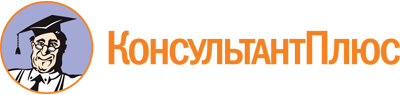 Постановление Правительства Астраханской области от 12.03.2018 N 71-П
(ред. от 04.08.2023)
"О Порядке определения объема и предоставления на конкурсной основе субсидий из бюджета Астраханской области социально ориентированным некоммерческим организациям в Астраханской области"Документ предоставлен КонсультантПлюс

www.consultant.ru

Дата сохранения: 18.10.2023
 Список изменяющих документов(в ред. Постановлений Правительства Астраханской областиот 12.04.2018 N 151-П, от 14.02.2020 N 41-П, от 21.06.2021 N 248-П,от 09.12.2021 N 577-П, от 18.07.2022 N 323-П, от 05.06.2023 N 304-П,от 04.08.2023 N 431-П)Список изменяющих документов(в ред. Постановлений Правительства Астраханской областиот 12.04.2018 N 151-П, от 14.02.2020 N 41-П, от 21.06.2021 N 248-П,от 09.12.2021 N 577-П, от 18.07.2022 N 323-П, от 05.06.2023 N 304-П,от 04.08.2023 N 431-П)N п/пКритерииКоэффициент значимостиОценка1Осуществление СОНКО уставной деятельности по направлениям, предусмотренным статьей 31.1 Федерального закона от 12.01.1996 N 7-ФЗ "О некоммерческих организациях"0,03От 1 года до 2 лет включительно - 3 балла, свыше 2 лет и до 4 лет включительно - 6 баллов, свыше 4 лет до 6 лет включительно - 8 баллов, свыше 6 лет - 10 баллов(в ред. Постановления Правительства Астраханской области от 14.02.2020 N 41-П)(в ред. Постановления Правительства Астраханской области от 14.02.2020 N 41-П)(в ред. Постановления Правительства Астраханской области от 14.02.2020 N 41-П)(в ред. Постановления Правительства Астраханской области от 14.02.2020 N 41-П)2Соотношение затрат на осуществление проекта и предполагаемого эффекта от его реализации0,2Число баллов определяется конкурсной комиссией по результатам оценки проекта - от 0 до 103Доля финансирования проекта за счет средств субсидии от общих затрат на реализацию проекта0,1595% - 0 баллов, от 80 до 94% - 3 балла, от 70 до 84% - 5 баллов, от 55 до 69% - 7 баллов, 54% и ниже - 10 баллов4Затраты на оплату труда лиц, участвующих в подготовке и реализации мероприятий, предусмотренных проектом, от общих затрат на реализацию проекта0,0620 и более % - 1 балл, от 19 до 15% - 5 баллов, от 14 до 10% - 7 баллов, менее 10% - 10 баллов(в ред. Постановления Правительства Астраханской области от 14.02.2020 N 41-П)(в ред. Постановления Правительства Астраханской области от 14.02.2020 N 41-П)(в ред. Постановления Правительства Астраханской области от 14.02.2020 N 41-П)(в ред. Постановления Правительства Астраханской области от 14.02.2020 N 41-П)5Объем предполагаемых поступлений на реализацию проекта из внебюджетных источников, включая денежные средства, иное имущество, имущественные права, безвозмездно выполняемые работы и оказываемые услуги, труд добровольцев0,15Свыше 150 тыс. рублей - 10 баллов, от 50 до 150 тыс. рублей - 3 балла, от 30 до 50 тыс. рублей - 2 балла, менее 30 тыс. рублей - 0 баллов6Соответствие запланированных к реализации мероприятий в рамках проекта ожидаемым результатам по итогам его реализации0,06Число баллов определяется конкурсной комиссией по результатам анализа представленного проекта - от 0 до 107Количество лиц, охватываемых при реализации проекта0,1До 50 человек - 1 балл, от 51 до 100 человек - 2 балла, от 101 и более человек - 4 балла8Количество новых или сохраняемых в случае реализации проекта рабочих мест0,06При увеличении числа рабочих мест на 50 и более % - 10 баллов, при увеличении до 50% - 5 баллов, при сохранении прежнего количества рабочих мест - 4 балла, при уменьшении изначального количества рабочих мест - 0 баллов9Наличие у СОНКО опыта осуществления деятельности, предполагаемой по проекту0,03При наличии у СОНКО опыта осуществления деятельности, предполагаемой по проекту, от двух и более лет - 10 баллов, при наличии опыта у СОНКО от одного до двух лет - 2 балла, при наличии опыта до одного года - 1 балл, при отсутствии опыта - 0 баллов10Соответствие у исполнителей проекта квалификации и опыта запланированной деятельности0,03Число баллов определяется конкурсной комиссией по результатам оценки представленных в составе заявки документов на участие в конкурсе - от 0 до 10 баллов11Наличие информации о деятельности СОНКО в средствах массовой информации (пресса, телевидение, радио, сеть "Интернет") за истекший год0,030 публикаций - 0 баллов, от 1 до 3 публикаций - 1 балл, от 4 до 7 публикаций - 3 балла, от 8 до 10 публикаций - 6 баллов, 11 публикаций и более - 8 баллов. При наличии сайта СОНКО в сети "Интернет" количество баллов увеличивается на 1 балл12Наличие у СОНКО статуса исполнителя общественно полезных услуг1,2Наличие у СОНКО статуса исполнителя общественно полезных услуг - 1 балл. Отсутствие у СОНКО статуса исполнителя общественно полезных услуг - 0 баллов.Список изменяющих документов(в ред. Постановлений Правительства Астраханской областиот 21.06.2021 N 248-П, от 18.07.2022 N 323-П, от 05.06.2023 N 304-П,от 04.08.2023 N 431-П)Наименование выполненных мероприятий проекта, реализуемого социально ориентированной некоммерческой организацией (далее - СОНКО)Лимит по соглашению N ___ от ______ 201 __ г.Лимит по соглашению N ___ от ______ 201 __ г.Лимит по соглашению N ___ от ______ 201 __ г.Бюджет Астраханской областиБюджет Астраханской областиСобственные средства СОНКОСобственные средства СОНКОДругие внебюджетные источникиДругие внебюджетные источникиВсегоВсегоПримечаниеНаименование выполненных мероприятий проекта, реализуемого социально ориентированной некоммерческой организацией (далее - СОНКО)ВсегоБюджет Астраханской областиСобственные средства СОНКОПолучено (с учетом возврата)ОсвоеноПолученоОсвоеноПолученоОсвоеноПолучено (с учетом возврата)ОсвоеноСписок изменяющих документов(введен Постановлением Правительства Астраханской областиот 14.02.2020 N 41-П;в ред. Постановления Правительства Астраханской областиот 18.07.2022 N 323-П)